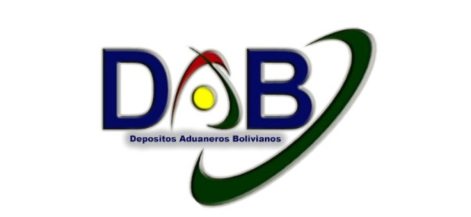 FORMULARIO DE SOLICITUD DE INFORMACIÓNFORMULARIO DE SOLICITUD DE INFORMACIÓNFORMULARIO DE SOLICITUD DE INFORMACIÓNFORMULARIO DE SOLICITUD DE INFORMACIÓNFORMULARIO DE SOLICITUD DE INFORMACIÓN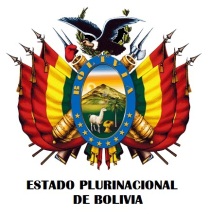 I. DATOS GENERALES.I. DATOS GENERALES.I. DATOS GENERALES.I. DATOS GENERALES.I. DATOS GENERALES.I. DATOS GENERALES.I. DATOS GENERALES.I. DATOS GENERALES.I. DATOS GENERALES.I. DATOS GENERALES.I. DATOS GENERALES.I.1. NOMBRE Y APELLIDOS DEL SOLICITANTE:I.1. NOMBRE Y APELLIDOS DEL SOLICITANTE:I.1. NOMBRE Y APELLIDOS DEL SOLICITANTE:I.1. NOMBRE Y APELLIDOS DEL SOLICITANTE:I.1. NOMBRE Y APELLIDOS DEL SOLICITANTE:I.1. NOMBRE Y APELLIDOS DEL SOLICITANTE:I.1. NOMBRE Y APELLIDOS DEL SOLICITANTE:I.1. NOMBRE Y APELLIDOS DEL SOLICITANTE:I.1. NOMBRE Y APELLIDOS DEL SOLICITANTE:I.1. NOMBRE Y APELLIDOS DEL SOLICITANTE:I.1. NOMBRE Y APELLIDOS DEL SOLICITANTE:I.2. CARNET DE IDENTIDAD:I.2. CARNET DE IDENTIDAD:I.2. CARNET DE IDENTIDAD:I.2. CARNET DE IDENTIDAD:I.2. CARNET DE IDENTIDAD:I.2. CARNET DE IDENTIDAD:I.2. CARNET DE IDENTIDAD:I.2. CARNET DE IDENTIDAD:I.2. CARNET DE IDENTIDAD:I.2. CARNET DE IDENTIDAD:I.2. CARNET DE IDENTIDAD:I.3. CORREO ELECTRÓNICO:                      I.3. CORREO ELECTRÓNICO:                      I.3. CORREO ELECTRÓNICO:                      I.3. CORREO ELECTRÓNICO:                      I.3. CORREO ELECTRÓNICO:                          NÚMERO DE CELULAR Y/O TELÉFONO:    NÚMERO DE CELULAR Y/O TELÉFONO:    NÚMERO DE CELULAR Y/O TELÉFONO:    NÚMERO DE CELULAR Y/O TELÉFONO:    NÚMERO DE CELULAR Y/O TELÉFONO:    NÚMERO DE CELULAR Y/O TELÉFONO:I.4 DOMICILIO:I.4 DOMICILIO:I.4 DOMICILIO:I.4 DOMICILIO:I.4 DOMICILIO:I.4 DOMICILIO:I.4 DOMICILIO:I.4 DOMICILIO:I.4 DOMICILIO:I.4 DOMICILIO:I.4 DOMICILIO:II. INFORMACIÓN SOLICITADA.II. INFORMACIÓN SOLICITADA.II. INFORMACIÓN SOLICITADA.II. INFORMACIÓN SOLICITADA.II. INFORMACIÓN SOLICITADA.II. INFORMACIÓN SOLICITADA.II. INFORMACIÓN SOLICITADA.II. INFORMACIÓN SOLICITADA.II. INFORMACIÓN SOLICITADA.II. INFORMACIÓN SOLICITADA.II. INFORMACIÓN SOLICITADA..                                                                                                                                                                                                   ..                                                                                                                                                                                                   ..                                                                                                                                                                                                   ..                                                                                                                                                                                                   ..                                                                                                                                                                                                   ..                                                                                                                                                                                                   ..                                                                                                                                                                                                   ..                                                                                                                                                                                                   ..                                                                                                                                                                                                   ..                                                                                                                                                                                                   ..                                                                                                                                                                                                   ..                                                                                                                                                                                                   ..                                                                                                                                                                                                   ..                                                                                                                                                                                                   ..                                                                                                                                                                                                   ..                                                                                                                                                                                                   ..                                                                                                                                                                                                   ..                                                                                                                                                                                                   ..                                                                                                                                                                                                   ..                                                                                                                                                                                                   ..                                                                                                                                                                                                   ..                                                                                                                                                                                                   ..                                                                                                                                                                                                   ..                                                                                                                                                                                                   ..                                                                                                                                                                                                   ..                                                                                                                                                                                                   ..                                                                                                                                                                                                   ..                                                                                                                                                                                                   ..                                                                                                                                                                                                   ..                                                                                                                                                                                                   ..                                                                                                                                                                                                   ..                                                                                                                                                                                                   ..                                                                                                                                                                                                   ..                                                                                                                                                                                                   ..                                                                                                                                                                                                   ..                                                                                                                                                                                                   ..                                                                                                                                                                                                   ..                                                                                                                                                                                                   ..                                                                                                                                                                                                   ..                                                                                                                                                                                                   ..                                                                                                                                                                                                   ..                                                                                                                                                                                                   ..                                                                                                                                                                                                   ..                                                                                                                                                                                                   .III. DEPENDENCIA DE LA CUAL REQUIERE LA INFORMACIÓN. III. DEPENDENCIA DE LA CUAL REQUIERE LA INFORMACIÓN. III. DEPENDENCIA DE LA CUAL REQUIERE LA INFORMACIÓN. III. DEPENDENCIA DE LA CUAL REQUIERE LA INFORMACIÓN. III. DEPENDENCIA DE LA CUAL REQUIERE LA INFORMACIÓN. III. DEPENDENCIA DE LA CUAL REQUIERE LA INFORMACIÓN. III. DEPENDENCIA DE LA CUAL REQUIERE LA INFORMACIÓN. III. DEPENDENCIA DE LA CUAL REQUIERE LA INFORMACIÓN. III. DEPENDENCIA DE LA CUAL REQUIERE LA INFORMACIÓN. III. DEPENDENCIA DE LA CUAL REQUIERE LA INFORMACIÓN. III. DEPENDENCIA DE LA CUAL REQUIERE LA INFORMACIÓN. .                                                                                                                                                                                                   ..                                                                                                                                                                                                   ..                                                                                                                                                                                                   ..                                                                                                                                                                                                   ..                                                                                                                                                                                                   ..                                                                                                                                                                                                   ..                                                                                                                                                                                                   ..                                                                                                                                                                                                   ..                                                                                                                                                                                                   ..                                                                                                                                                                                                   ..                                                                                                                                                                                                   ..                                                                                                                                                                                                   ..                                                                                                                                                                                                   ..                                                                                                                                                                                                   ..                                                                                                                                                                                                   ..                                                                                                                                                                                                   ..                                                                                                                                                                                                   ..                                                                                                                                                                                                   ..                                                                                                                                                                                                   ..                                                                                                                                                                                                   ..                                                                                                                                                                                                   ..                                                                                                                                                                                                   .IV. ENTREGA DE INFORMACIÓNIV. ENTREGA DE INFORMACIÓNIV. ENTREGA DE INFORMACIÓNIV. ENTREGA DE INFORMACIÓNIV. ENTREGA DE INFORMACIÓNIV. ENTREGA DE INFORMACIÓNIV. ENTREGA DE INFORMACIÓNIV. ENTREGA DE INFORMACIÓNIV. ENTREGA DE INFORMACIÓNIV. ENTREGA DE INFORMACIÓNIV. ENTREGA DE INFORMACIÓNMarque en qué medio requiere que se le entregue la información.Marque en qué medio requiere que se le entregue la información.Marque en qué medio requiere que se le entregue la información.Marque en qué medio requiere que se le entregue la información.Marque en qué medio requiere que se le entregue la información.Marque en qué medio requiere que se le entregue la información.Marque en qué medio requiere que se le entregue la información.Marque en qué medio requiere que se le entregue la información.Marque en qué medio requiere que se le entregue la información.Marque en qué medio requiere que se le entregue la información.Marque en qué medio requiere que se le entregue la información.COPIA SIMPLECORREO ELECTRÓNICOCORREO ELECTRÓNICO                            OTRO                            OTRODETALLE EN QUE OTRO MEDIO REQUIERE QUE SE LE ENTREGUE LA INFORMACIÓN DETALLE EN QUE OTRO MEDIO REQUIERE QUE SE LE ENTREGUE LA INFORMACIÓN DETALLE EN QUE OTRO MEDIO REQUIERE QUE SE LE ENTREGUE LA INFORMACIÓN DETALLE EN QUE OTRO MEDIO REQUIERE QUE SE LE ENTREGUE LA INFORMACIÓN DETALLE EN QUE OTRO MEDIO REQUIERE QUE SE LE ENTREGUE LA INFORMACIÓN DETALLE EN QUE OTRO MEDIO REQUIERE QUE SE LE ENTREGUE LA INFORMACIÓN DETALLE EN QUE OTRO MEDIO REQUIERE QUE SE LE ENTREGUE LA INFORMACIÓN DETALLE EN QUE OTRO MEDIO REQUIERE QUE SE LE ENTREGUE LA INFORMACIÓN DETALLE EN QUE OTRO MEDIO REQUIERE QUE SE LE ENTREGUE LA INFORMACIÓN DETALLE EN QUE OTRO MEDIO REQUIERE QUE SE LE ENTREGUE LA INFORMACIÓN DETALLE EN QUE OTRO MEDIO REQUIERE QUE SE LE ENTREGUE LA INFORMACIÓN .                                                                                                                                                                                                   ..                                                                                                                                                                                                   ..                                                                                                                                                                                                   ..                                                                                                                                                                                                   ..                                                                                                                                                                                                   ..                                                                                                                                                                                                   ..                                                                                                                                                                                                   ..                                                                                                                                                                                                   ..                                                                                                                                                                                                   ..                                                                                                                                                                                                   ..                                                                                                                                                                                                   ..                                                                                                                                                                                                   ..                                                                                                                                                                                                   ..                                                                                                                                                                                                   ..                                                                                                                                                                                                   ..                                                                                                                                                                                                   ..                                                                                                                                                                                                   ..                                                                                                                                                                                                   ..                                                                                                                                                                                                   ..                                                                                                                                                                                                   ..                                                                                                                                                                                                   ..                                                                                                                                                                                                   .V. LUGAR Y FECHA:V. LUGAR Y FECHA:V. LUGAR Y FECHA:V. LUGAR Y FECHA:V. LUGAR Y FECHA:V. LUGAR Y FECHA:V. LUGAR Y FECHA:V. LUGAR Y FECHA:V. LUGAR Y FECHA:V. LUGAR Y FECHA:V. LUGAR Y FECHA:FIRMAFIRMAFIRMAFIRMAFIRMAFIRMAFIRMAFIRMAFIRMAFIRMAFIRMA